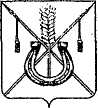 АДМИНИСТРАЦИЯ КОРЕНОВСКОГО ГОРОДСКОГО ПОСЕЛЕНИЯ КОРЕНОВСКОГО РАЙОНАПОСТАНОВЛЕНИЕот 20.11.2013	   		                                     			  № 1182г. Кореновск О проведении муниципальной розничной универсальной ярмаркина территории Кореновского городского поселенияКореновского района            В  соответствии с  Федеральным  законом от  6  октября  2003  года                № 131-ФЗ «Об общих принципах организации местного самоуправления в Российской Федерации», Законом Краснодарского края от 1 марта  2011 года  № 2195-КЗ «Об организации деятельности розничных рынков и ярмарок на территории Краснодарского края», Постановлением главы администрации (губернатора) Краснодарского края от 6 марта 2013 года № 208 «Об установлении требований к организации выставок-ярмарок, продажи товаров (выполнения работ, оказания услуг) на ярмарках, выставках-ярмарках на территории Краснодарского края», Уставом Кореновского городского поселения Кореновского района, рассмотрев заявления Открытого акционерного общества «Рынок» от 14 ноября 2013 года   администрация  Кореновского городского поселения Кореновского района  п о с т а н о в л я е т:1. Организовать проведение муниципальной розничной универсальной ярмарки на территории Кореновского городского поселения Кореновского района. 2. Организатором ярмарки определить открытое акционерное                общество «Рынок»: почтовый/юридический адрес: 353180 Краснодарский  край, город Кореновск, улица Красная, 71-а; телефон: 8 (86142) 4-24-77, факс:               8 (86142) 4-24-77.3. Срок проведения ярмарки установить с 1 января 2014 года по                      31 декабря 2014 года.4. Место проведения ярмарки определить:4.1. Земельный участок, расположенный по адресу: Краснодарский край, Кореновский район, город  Кореновск, улица  Мира, 87. Кадастровый номер земельного участка 23:12:06010029:0068. Время проведения ярмарки установить с  06 часов  00  минут  до 15 часов 00 минут.4.2. Земельный участок, расположенный по адресу: Краснодарский край, Кореновский район, город Кореновск, ограниченный улицей Красная, переулок Эстрадный, улицей Розы Люксембург. Кадастровый номер земельного участка 23:12:0601029:0140 кв.029. Время проведения ярмарки установить с 06 часов  30  минут  до 14 часов 00 минут.24.3. Земельный участок, расположенный по адресу: Краснодарский край, Кореновский район, город  Кореновск, улица  Мироненко, Рынок № 2, участок №4. Кадастровый номер земельного участка 23:12:0601030:522. Время проведения ярмарки установить с  06 часов  30  минут  до 14 часов    00 минут.4.4. Земельный участок, расположенный по адресу: Краснодарский край, Кореновский район, город  Кореновск, улица  Мироненко, Рынок № 2. Кадастровый номер земельного участка 23:12:0601030:0131 кв.030. Время проведения ярмарки установить с  06 часов  30  минут  до 14 часов 00 минут.4.5. Земельный участок, расположенный по адресу: Краснодарский край, Кореновский район, город  Кореновск, улица  Мира, территория МУП Кореновского района «Рынок».  Время проведения ярмарки установить с                     06 часов  30  минут  до 14 часов 00 минут.5. Организатору ярмарки:5.1. Разработать и утвердить план мероприятий по организации и проведению ярмарки и продаже товаров на ярмарке на период ее проведения, определить режим работы ярмарки.5.2. Разработать и утвердить порядок организации ярмарки, порядок предоставления торговых мест для продажи товаров.5.3. Разместить в средствах массовой информации и (при наличии) на своем официальном сайте в сети «Интернет» информацию о плане мероприятий по организации ярмарки и продаже товаров на ней.5.4. Обеспечить охрану общественного порядка и надлежащее санитарно-техническое состояние торговых мест во время проведения ярмарки.6. Организационно-кадровому отделу администрации Кореновского городского поселения Кореновского района (Колесова) обеспечить проведение мониторинга муниципальной розничной специализированной ярмарки.7. Рекомендовать Отделу МВД России по Краснодарскому краю в Кореновском районе (Данилов) в период проведения ярмарки обеспечить соблюдение правопорядка в местах проведения ярмарки.8. Общему отделу администрации Кореновского городского поселения Кореновского района (Воротникова) официально опубликовать настоящее постановление в средствах массовой информации и разместить его на официальном сайте органов местного самоуправления Кореновского городского поселения Кореновского района в сети Интернет.9. Контроль за выполнением настоящего постановления возложить на заместителя Кореновского городского поселения Кореновского района Р.Ф.Громова.10. Постановление вступает в силу после его официального опубликования.ГлаваКореновского городского поселенияКореновского района                                                                             Е.Н.ПергунЛИСТ СОГЛАСОВАНИЯк постановлению от «___» __________2013 года №____«О проведении муниципальной розничной универсальной ярмарки на территории Кореновского городского поселения Кореновского района»Проект подготовлен и внесен:Организационно-кадровым отделом  администрации  Кореновского городского поселенияКореновского районаНачальник отдела 	                                                                         М.В.Колесова  Проект согласован:Заместитель главыКореновского городского поселенияКореновского района                                                                                Р.Ф.ГромовНачальник юридического отделаадминистрации Кореновского городского поселения 					                         Кореновского района                                                                       М.В.ОмельченкоНачальник общего отделаадминистрации Кореновского городского поселения 			                                          Кореновского района                                                                      М.О.Воротникова